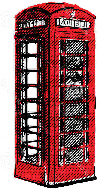 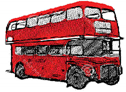   Regulamin konkursu                                     Red icons of LondonOrganizatorem konkursu jest Szkoła Podstawowa SOKRATES 
w Gdańsku.Celem konkursu jest przybliżenie dzieciom i młodzieży kultury Wielkiej Brytanii, rozwijanie ich wrażliwości estetycznej, wyobraźni przestrzennej, kreatywności oraz inwencji twórczej.Konkurs przeznaczony jest dla uczniów w dwóch kategoriach wiekowych:klasy 0-III klasy IV-VIZadaniem uczniów jest wykonanie przestrzennej pracy plastycznej (makiety) przedstawiającej charakterystyczny londyński czerwony autobus lub ikoniczną czerwoną budkę telefoniczną. Każdy z uczestników może wykonać jedna pracę.Prace podpisane imieniem, nazwiskiem i klasą proszę doręczyć do nauczycieli języka angielskiego: Pani Aleksandry Sapielak-Martins, Pani Aleksandry Piątek lub Pani Aleksandry Ostrowskiej. Oceny prac dokona jury powołane przez organizatora konkursu.Ocenie będzie podlegać:oryginalność pomysłu, koncepcji,strona artystyczna pracy,zgodność z regulaminem konkursu.Prace konkursowe należy dostarczyć do dnia 17.03.2017 roku. Rozstrzygnięcie konkursu odbędzie się dnia 18.03.2017 roku. Życzymy  powodzenia i zapraszamy do udziału w konkursie.          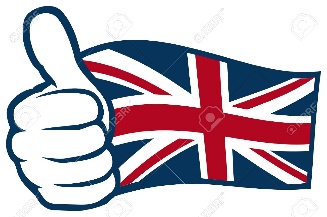 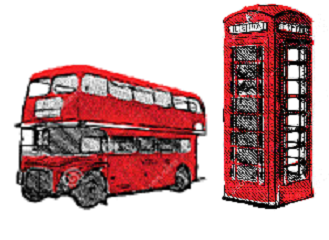 